Aluetiedote 02-2022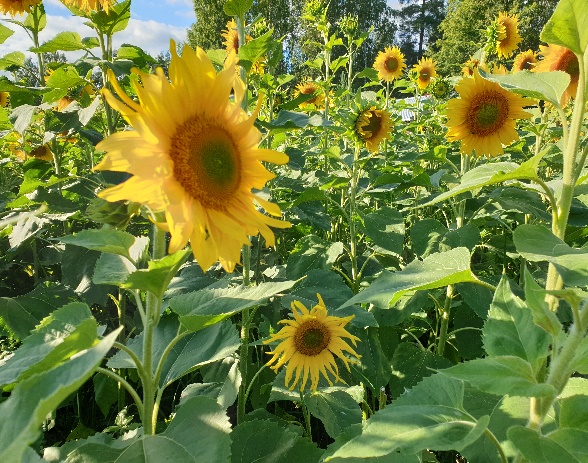 Alueen 3 kerhojen puheenjohtajille		Kesä on vaihtunut syksyksi ja kohta saamme nauttia luonnon tarjoamasta syksyn värikylläisyydestä. Aluevastaavina toivomme kerhoille energistä syyskautta ja aktiivista yhteydenpitoa sekä runsasta osallistumista Piirin ja Alueen tapahtumiin.Tässä kirjeessä muistutamme ajankohtaisista tapahtumista, joihin odotetaan pikaista reagointia. Lisäksi ennakointia muista syyskauden ajankohtaisista asioista.Piirin jäsenyystoimikunta kouluttaa syyskuussa- ilmoittautumiset 10.9.2022 mennessä pirkko.gronroos@zonta.fiKERHOJEN SIHTEERIEN KOULUTUSmaanantaina 12.9 klo 18.00–19.30 ZoomillaLinkki Zoom järjestelmään lähetetään ilmoittautuneille.Lisätietoa: https://zonta.fi/events/event/piiri-20-jarjestaa-sihteerikoulutuksen/KERHOJEN PUHEENJOHTAJIEN KOULUTUStiistaina 13.9. klo 18.00–19.30 ZoomillaLinkki Zoom järjestelmään lähetetään ilmoittautuneille.Lisätietoa: https://zonta.fi/events/event/piiri-20-jarjestaa-puheenjohtajakoulutuksen/Seinäjoen piirikokous 7.-9.10.  - HUOMIOITAVAKSItoteutuu läsnäolokokouksena, näköpiirissä ei syytä etäkokoukseenilmoittautumisen Early Bird -hinta voimassa enää 9.9.2022Kerhojen ja jäsenistön toivotaan hoitavan hyvissä ajoin kokousilmoittautumiset sekä delegaatti, proxy- ja memorial service -ilmoittamiset.Lahjoittamiseen kannustavia käyntikortteja on Piiri painattamassatulevat jakoon Seinäjoen piirikokoukseennyt tarvitaan tieto: olisiko kerhollasi näille käyttöä ja minkä verranArea 3 Puheenjohtajien WhatsApp -ryhmään Anneli laittoikin jo kysymyksen tästä ja vastauksia tarvitaan viiimeistään maanantaina 12.9.2022 joko sähköpostilla tai WhatsApp-viestinä Annelille. Alla kuva käyntikortin luonnoksesta.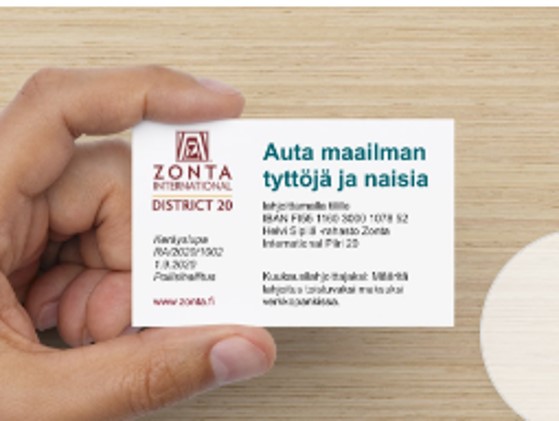 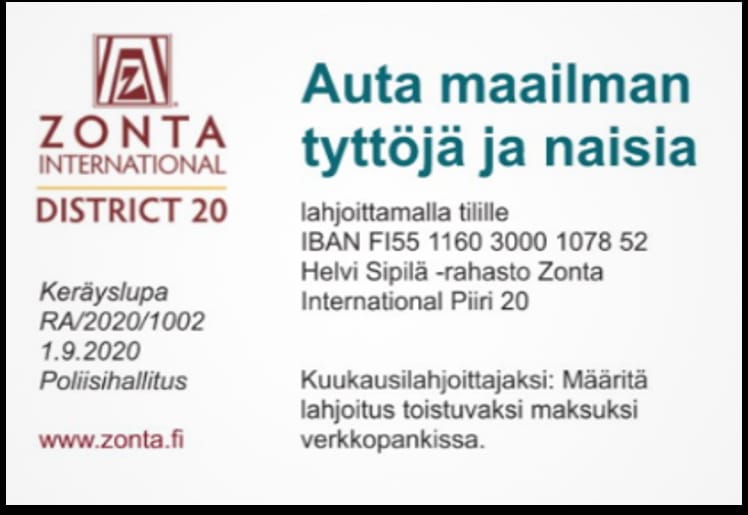 Piirin Naisten oikeuksien toimikunta (NOT) pyytää yhteystietojasähköposti/-postit, joihin toivot NOT-toimikunnan tiedotteet lähetettävänLähetä AD Annelille mahdollisimman pian nuo pyydetyt osoitteet. Kokoan yhteisen listan osoitteista ja toimitan NOT-toimikunnalle.Syyskauden 2022 tärkeitä ajankohtia allakoitavaksi ja huomioitavaksi – uutiskirjeissä ja nettisivuilla lisää myöhemmin25.10.2022 klo 18.00 alk. Teams-koulutus: Conventionissa päätettyjen sääntömuutosten vaikutukset kerhojen toimintaan, Bylows-toimikunnan pj. Anu Hämäläinen2.11.2022 klo 18.00 alk. Teams-koulutus Lahjoittamisesta, Piirin Foundation Ambassador Johanna OvaskaALUETAPAAMISET8.11.2022 klo 18.00-20.00 Aluetapaamisemme Teams-yhteydellä. Lähettäkää Ehdotuksia käsiteltäviin aiheisiin AnnelilleKevään Aluetapaaminen livenä, suunniteltu ajankohta la 18.3.2023. Kommentteja tähän ja ehdotuksia mahd. kokoontumispaikaksi toivotaan, sähköpostitse Annelille.Piirin INTRASTA löydät kodasta Alueet/Alue 3 Alueemme toimintasuunnitelman kaudelle 2022-2024 Kaikki julkaistut aluetiedotteet kaudella 2022-2024Mitä muuta Alue 3:a koskeva asiaa toivot INTRASTA löytyvän? Laita toiveita Annelille tai Marja-Leenalle. Myös kommentteja toimintasuunnitelmasta voita antaa meille.Sivustolle on yhteiset tunnukset:  	käyttäjätunnus: zontaintra			salasana: ZontaWomen2022!Ystävällisin terveisinAnneli, aluejohtaja		Marjaleena, vara-aluejohtajaanneli.leppanen@pp1.inet.fi		marjal.ilmakangas@gmail.com050 556 5012			050 548 6732